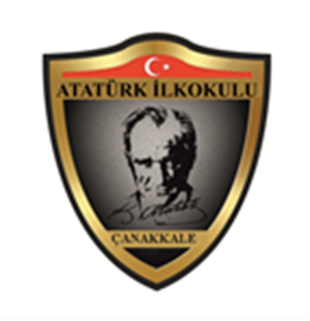 Başlangıç tarihi 10 Ekim 2021 Pazartesi günüdür.Bir ili boyamak için 20 sayfa kitap okumak gerekmektedir.Bir günde en fazla dört il boyanabilir.Etkinlik bitiş tarihi 15 Nisan 2023 Cuma günüdür.Etkinlik boyunca okuduğumuz kitapları kitap okuma takip defterimize yazıp her pazartesi ve perşembe günü öğretmenimize imzalatmalıyız.Tüm Sınıf Haritasını tamamladığında SINIF BAŞARI BELGESİ verilecektirHaritasını tamamlayan öğrencilerimize küçük hediyeler verilecektir.Bu etkinlik sonucunda 81 ili boyayan bir öğrenci 1620 sayfa kitap okumuş olacaktır. 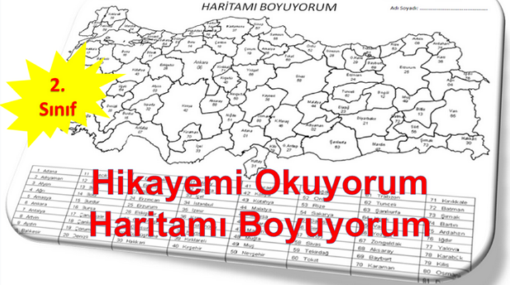 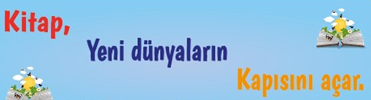 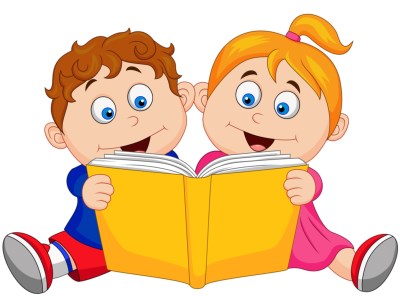 